自立生活センターぐっどらいふ大分＆NPO法人あっとほぅむぷれいす共同企画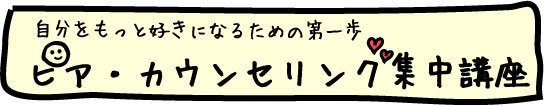 障がいのある私たちが生活を送る中で、時として“障がい”があるために色々な壁にぶつかってしまうことがあります。例えば、「働く場所がない」、「住む場所がない…」、「家族や周りに迷惑がかかってしまうのが申し訳ないから、自分のしたいことは我慢しよう」、「自分の障がいをなかなか受け止められない…」、「障がいがあるから恋愛はできない…」etc、障がいがあることで一歩を踏み出す勇気がなかなか持てなかったり、色々なことに諦め上手になってしまいがちです。だけど「障がい」があることって、そんなにあきらめないといけないことだらけ？？？いえ、「障がい」がある私たちだからこそ社会でできること、そして障がい”があるために色々な壁にぶつかりながらでも、それを乗り越える力を持っているんです。「ピア・カウンセリング」では、そういった本来自分の持っている力を取り戻すため、同じ背景を持つピア（仲間）同士で話の聴き合いをし、お互いにサポートしながら自己信頼の回復（自分をもっと好きになること）をしていきます。同じ背景を持つ仲間同士で、自分の気持ち、自分自身と向き合う時間を一緒に過ごしましょう！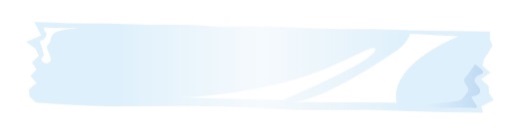 日時：2015年10月2日（金）～4日（日）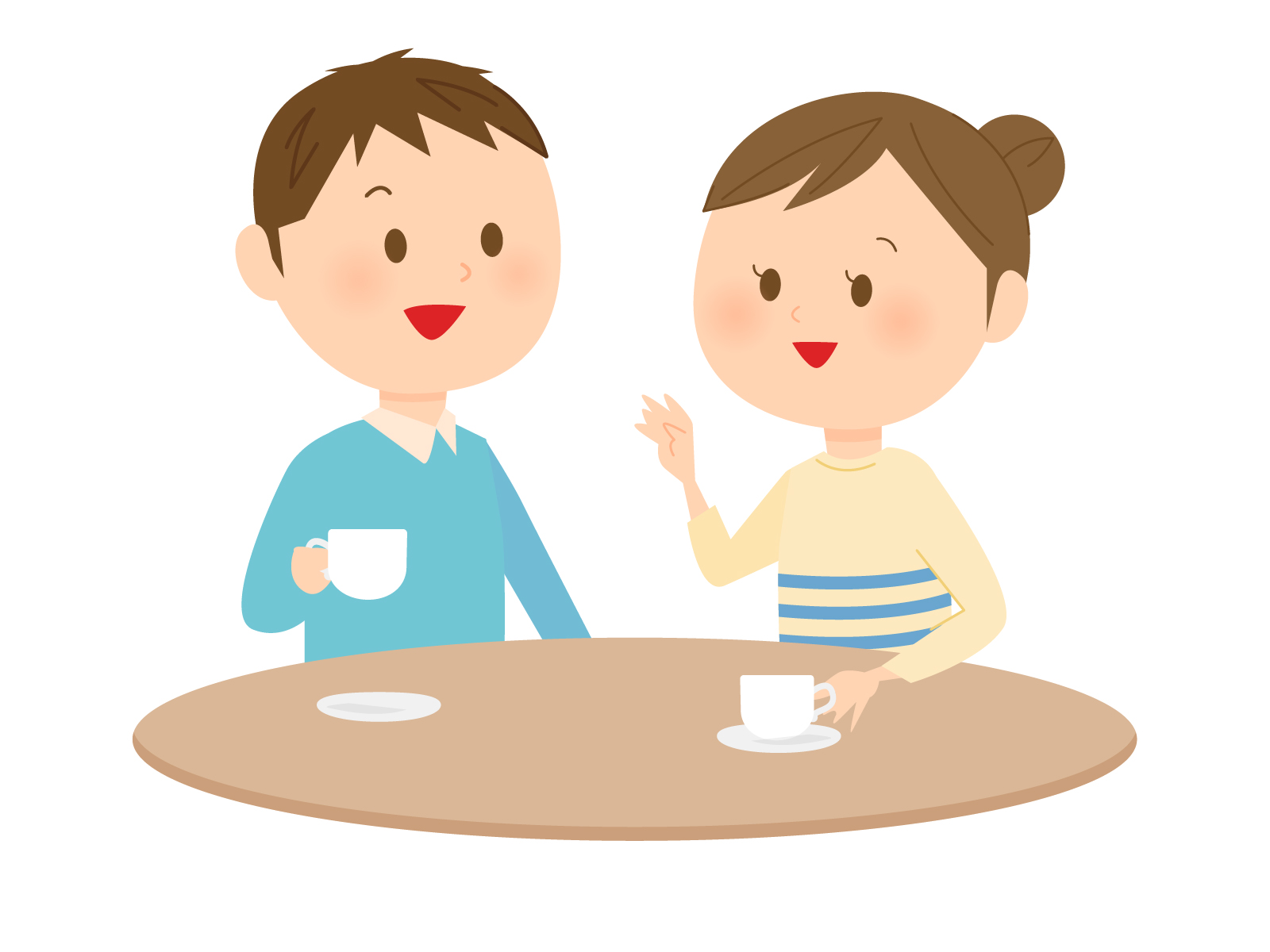 開催場所：別府市北部コミュニティーセンター（あすなろ館）〒874-0024　別府市平田町14番24号   TEL/0977-27-6070◆参加対象：障がいを持っている人でピア・カウンセリングに興味のある人◆リーダー：石地かおる（自立生活センターリングリング）　岡田健司（自立生活センターアークスペクトラム）◆参加費：3,000円（交流会費込み）（宿泊される方は別途宿泊費が自己負担となります）◆定員：10名 （定員を超えた場合は選考となります）※講座に参加される場合は、原則現地集合・現地解散、ご自分で介助者をお連れ下さい。どうしてもサポートが必要な方は､ご相談ください｡宿泊希望の方は、各自ホテルの手配をお願いします。（難しい場合はご相談下さい）参加申込方法：裏面の参加申込書に必要事項をご記入の上､TEL､FAX､Eメールで。申込締め切り：9月１8日（金） ※参加決定された方は､こちらからご連絡致します。お問い合わせ・参加申込先自立生活センターぐっどらいふ大分 担当：丸子（TEL/0977-75-7775 　FAX/0977-75-7763）NPO法人あっとほぅむぷれいす 担当：川野（TEL/0977-75-8860　 FAX/0977-75-8860）ピア・カウンセリング集中講座ピアカウンセリング集中講座 参加申込書《参加申込書送付先》自立生活センターぐっどらいふ大（担当：丸子）TEL/0977-75-7775 　FAX/0977-75-7763 Eメール/goodlife@kfz.biglobe.ne.jpNPO法人あっとほぅむぷれいす （担当：川野）TEL/0977-75-8860　 FAX/0977-75-8860 Eメール/ ka-ah-p@gaea.ocn.ne.jp3日間のスケジュール（詳細は裏面記載）3日間のスケジュール（詳細は裏面記載）日内容2日（金）12:30～ 受付13:00～20:30 講座 3日（土）9:30～12:00  講座12:00～13:30  昼食13:30～16:30  講座16:45～18:30  交流会18:30～20:30 講座4日（日）講座 9:30～12:00(ふりがな)氏  名性別性別男 ・ 女男 ・ 女所属介助者名介助者名生年月日障がい名障がい名障がい名補 装 具1.手動車いす　2.電動車いす　3.松葉杖　4.なし　5.その他(       　　　 　　 　　 )1.手動車いす　2.電動車いす　3.松葉杖　4.なし　5.その他(       　　　 　　 　　 )1.手動車いす　2.電動車いす　3.松葉杖　4.なし　5.その他(       　　　 　　 　　 )1.手動車いす　2.電動車いす　3.松葉杖　4.なし　5.その他(       　　　 　　 　　 )1.手動車いす　2.電動車いす　3.松葉杖　4.なし　5.その他(       　　　 　　 　　 )1.手動車いす　2.電動車いす　3.松葉杖　4.なし　5.その他(       　　　 　　 　　 )1.手動車いす　2.電動車いす　3.松葉杖　4.なし　5.その他(       　　　 　　 　　 )1.手動車いす　2.電動車いす　3.松葉杖　4.なし　5.その他(       　　　 　　 　　 )連絡先〒〒〒〒〒〒〒〒連絡先TELFAXFAX連絡先EメールアドレスEメールアドレスEメールアドレスEメールアドレスEメールアドレスEメールアドレスEメールアドレスEメールアドレスピア・カウンセリング講座を受講されたことがありますか？　　・ある   ・ない受講された年月日（　　　　年   月   日） ・公開講座  ･集中講座  ・長期講座 受講された時のリーダー  ピア・カウンセリング講座を受講されたことがありますか？　　・ある   ・ない受講された年月日（　　　　年   月   日） ・公開講座  ･集中講座  ・長期講座 受講された時のリーダー  ピア・カウンセリング講座を受講されたことがありますか？　　・ある   ・ない受講された年月日（　　　　年   月   日） ・公開講座  ･集中講座  ・長期講座 受講された時のリーダー  ピア・カウンセリング講座を受講されたことがありますか？　　・ある   ・ない受講された年月日（　　　　年   月   日） ・公開講座  ･集中講座  ・長期講座 受講された時のリーダー  ピア・カウンセリング講座を受講されたことがありますか？　　・ある   ・ない受講された年月日（　　　　年   月   日） ・公開講座  ･集中講座  ・長期講座 受講された時のリーダー  ピア・カウンセリング講座を受講されたことがありますか？　　・ある   ・ない受講された年月日（　　　　年   月   日） ・公開講座  ･集中講座  ・長期講座 受講された時のリーダー  ピア・カウンセリング講座を受講されたことがありますか？　　・ある   ・ない受講された年月日（　　　　年   月   日） ・公開講座  ･集中講座  ・長期講座 受講された時のリーダー  ピア・カウンセリング講座を受講されたことがありますか？　　・ある   ・ない受講された年月日（　　　　年   月   日） ・公開講座  ･集中講座  ・長期講座 受講された時のリーダー  ピア・カウンセリング講座を受講されたことがありますか？　　・ある   ・ない受講された年月日（　　　　年   月   日） ・公開講座  ･集中講座  ・長期講座 受講された時のリーダー  当日気を付けてほしいこと当日気を付けてほしいこと当日気を付けてほしいこと